О заболеваемости описторхозомВ 2015 году в Гомельской области зарегистрирован рост заболеваемости населения описторхозом на 57,1% (с 2,1 до 3,3 на 100 тыс. населения). Показатель заболеваемости превысил республиканский уровень в 5,9 раза. В 2015 году 88,6% зарегистрированных случаев описторхоза в Республике Беларусь приходится на жителей Гомельской области (2014 – 78,9%).Заболевания описторхозом зарегистрированы в Житковичском (1), Жлобинском (29), Калинковичском (1), Мозырском (1), Речицком (3), Рогачевском (1) и Светлогорском (11) районах.ОписторхозОписторхоз - это патология желчевыводящих путей и печени, в результате заражения плоскими червями-сосальщиками (двуустка сибирская).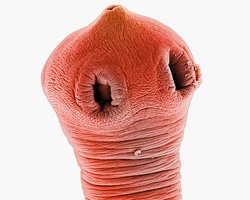 Паразиты попадают в организм при употреблении зараженной и недостаточно обработанной рыбы. Личинки паразита оказываются вместе с зараженной рыбой в организме и уже в двенадцатиперстной кишке освобождаются. Дальше черви попадают в желчные протоки, где начинают созревать. Уже через месяц они способны откладывать яйца. У части больных описторхозом, паразитов находят в желчном пузыре, протоках поджелудочной. Больной человек также выступает источником заражения.Симптомы и признаки описторхоза.Симптомы описторхоза ярко проявляются у людей, которые попали в очаг заражения из другой местности, где данное заболевание встречается редко. У большинства людей, которые постоянно проживают в местах распространения описторхоза, все симптомы скрыты, и болезнь себя не проявляет. К примеру, у северных народов зараженность хроническим описторхозом достигает, в отдельных районах, порядка 100 %, а симптомы описторхоза не отмечаются.

Инкубационный этап описторхоза составляет от двух до трех недель. На ранних стадиях у разных людей симптоматика описторхоза проявляется по-разному. В некоторых случаях наблюдается появление аллергии. Иногда может повыситься температура тела, а также содержание эозинофилов в анализе крови. Особенно это характерно для стертой формы описторхоза. Высокая температура тела до (тридцати девяти градусов) на протяжении долгого периода, вплоть до трех недель, отмечается в период острой стадии описторхоза. Также больные сетуют на боль в районе правого ребра. 

Когда паразиты основательно поселятся в желчных протоках, а также поджелудочной и приведут к их воспалению, будет основание диагностировать хроническую стадию описторхоза.

Именно постоянное воспаление двенадцатиперстной кишки, желчного пузыря, поджелудочной железы являются основными признаками описторхоза. Главными симптомами описторхоза являются болевые ощущения, возникающие в области правого подреберья, а также вверху живота, горечь во рту, жажда, тошнота и непереносимость жирной пищи. На фоне всего этого у больных появляется депрессия и тревожность. 

Иногда описторхоз проходит в тяжелой форме, у больных перекрываются желчные протоки, развивается желтуха и желчный перитонит, а иногда и абсцесс печени.Диагностика описторхоза.Диагностику описторхоза можно провести при помощи рентгена (холецистохолангиография), УЗИ, компьютерной томографии.Обнаружить возбудителя описторхоза при помощи паразитологического исследования можно лишь спустя месяц после попадания личинок в человеческий организм. Только когда вместе с калом начнут выделяться яйца глистов. Многие иммунологические методики исследования могут быть использованы как дополнительные к паразитологическим. Иногда они недостаточно чувствительны для диагностики описторхоза.

На сегодня самым достоверным способом диагностики описторхоза считается паразитологическое исследование. Выявление в фекалиях и/или дуоденальном содержимом, яиц паразитов, дает потенциал засвидетельствовать диагноз описторхоз.Лечение описторхоза.Применение диеты № 5 эффективно во многих случаях желудочно-кишечных заболеваний. И лечение описторхоза не исключение. В период терапевтического лечения описторхоза, а также на протяжении полугода после, лечебное питание при описторхозе будет способствовать выздоровлению. Согласно этой диете больным описторхозом рекомендовано употреблять в пищу отварные, паровые и запеченные блюда, то есть прошедшие щадящую термическую обработку. Также нельзя есть сладкое и сдобу, очень соленые и острые кулинарные изделия.

Избавление от паразитов при описторхозе проходит в несколько этапов.

Первые 10-20 дней будет длиться подготовительный этап. В этот период пациентам назначают адсорбенты и гепатопротекторы, желчегонные, противоаллергические, противовоспалительные и спазмолитические препараты. В зависимости от формы описторхоза и степени его тяжести, будет зависеть продолжительность этого периода.

Далее начинается второй этап, который заключается в непосредственном избавлении от гельминтов. Врач назначает препарат и схему терапии. Самовольное назначение и изменение схемы приема таких препаратов недопустимо.

В третьем этапе происходит восстановление пораженного органа. После гибели паразитов их большое количество скопилось в желчных протоках. Терапия описторхоза обязана быть сориентирована на усиления оттока желчи, вместе с которой будут выводиться погибшие гельминты. Одновременно следует поддержать, ослабленный описторхозом, организм, при помощи витаминов и активных добавок. 

Только по истечению полугода возможно будет сделать выводы по эффективности проведенного лечения описторхоза. Человеческий организм саморегулируется и самовосстанавливается, только на это необходимо время. Даже если мы ему поможем, то пройдет довольно внушительный отрезок времени.Профилактика описторхоза.Самой главной профилактикой описторхоза будет недопущение попадания паразита в организм. Для профилактики описторхоза необходимо правильно кулинарно обрабатывать рыбу, а также внимательно следить за её качеством. Личинки паразитов погибают в процессе нагревания (не менее 20 минут после закипания), соления (2% тузлук на 10 дней) и замораживания (до -40 градусов на 40 часов) рыбы.

Чтобы не пустить описторхоз на самотек следует своевременно обращаться за квалифицированной врачебной помощью. Важно знать, что такой коварный паразит не погибает от народных лекарственных препаратов и различных БАДов. Они могут быть эффективны только как дополнительная или поддерживающая терапия. Описторхоз опасен своими осложнениями и нежелательными последствиями, поэтому уничтожать паразита в организме необходимо.